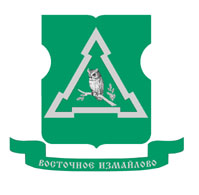               ОТЧЕТисполняющего обязанности главы управы района Восточное Измайловогорода Москвы Умеренкова Александра Алексеевича«О результатах деятельности управы района Восточное Измайлово города Москвы за 2019 год»Москва, 2020I частьСлайд 1. В соответствии с Законом города Москвы от 11.07.2012 года № 39 «О наделении органов местного самоуправления муниципальных округов отдельными полномочиями города Москвы» и с постановлением Правительства города Москвы от  года № 474-ПП «О порядке ежегодного заслушивания Советами депутатов муниципального округа отчета главы управы района и информации руководителей городских организаций», сегодня вашему вниманию предлагается отчет «О результатах деятельности управы района Восточное Измайлово в 2019 году».В прошедшем 2019 году в районе Восточное Измайлово города Москвы была проведена большая работа по выполнению всех городских, окружных и районных программ. Данная работа проводилась совместно с депутатами Совета депутатов муниципального округа Восточное Измайлово, которые осуществляли контроль за ходом работ и принимали активное участие в их приемке. Сладй 2.«Годовое финансирование»С целью комплексного развития района Восточное Измайлово в 2019 году из бюджета города Москвы было выделено 530,4 млн. рублей, из них:- 55,2 млн. рублей для обеспечения полномочий управы; - 6,5 млн. рублей - СЭРР (средства социально-экономического развития района);- 61,7 млн. рублей - СУР (средства стимулирования управ района);- 387,1 млн. рублей на выполнение государственного задания ГБУ «Жилищник района Восточное Измайлово»;- 19,9 млн. рублей на выполнение государственного задания ГБУ СДЦ «Восточное Измайлово».  Слайд 3.«Благоустройство дворовых территорий»За счет средств стимулирования управы района Восточное Измайлово на сумму 58 309,7 тыс.руб. благоустроено 17 дворовых территорий.Слайд 4.Выполнены работы по ремонту АБП – 11 110 м2; замене борт. камня – 695 п.м, замене садового камня – 3 071 п.м; ремонту газонов – 20 900 м2, замене МАФ – 330 шт., посадке живой изгороди – 974 п.м, устройству резинового покрытия – 6 120 м2.Адресные перечни дворовых территорий согласованы с Советом депутатов муниципального округа Восточное Измайлово в соответствии с постановлением Правительства Москвы от 26.12.2012 № 849-ПП «О стимулировании управ районов города Москвы».Слайд 5.Малые архитектурные формы определены в результате голосования на портале «Активный гражданин» по 3 адресам:- Нижняя Первомайская ул., д.25;- 16-я Парковая ул., д.19, корп.2;- 13-я Парковая ул., д.19.В рамках текущего содержания дворовых территорий силами ГБУ «Жилищник района Восточное Измайлово» выполнены работы по ремонту асфальтобетонного покрытия «большими картами» по 35 адресам на сумму 41 911,59 тыс.руб., общей площадью: проезжая часть – 92 564,54 кв.м, тротуар – 16 863,00 кв.м, замена борт.камня – 13 234,50 п.м.В связи с обращениями жителей об отсутствии резинового покрытия на детских площадках, силами ГБУ «Жилищник района Восточное Измайлово» выполнены работы по устройству резинового покрытия на площадках, общей площадью 4 192, кв.м на сумму 6 404,02 тыс.руб., по 18 адресам.Слайд 6.«Мероприятия по БДД»В 2019 г, в соответствии с решением Совета депутатов муниципального округа Восточное Измайлово от 09.04.2019 № 30 выполнено проектирование 9 мероприятий за счет средств стимулирования управ районов на сумму 1 791,5 тыс. руб. Вместе с тем, работы выполнены по 7 адресам за счет средств ГБУ «Жилищник района Восточное Измайлово» на сумму 4 166,6 тыс. руб.Реализация 2-х мероприятий (установка пешеходных ограждений на пересечении Измайловского бульвара и 15-ой Парковой ул., а также Нижней Первомайской и 11-ой Парковой) не реализованы в связи с отсутствием актуальной необходимости.Общая сумма потраченных средств составила: 5, 851,1 тыс руб.Слайд 7.«Благоустройство знакового объекта «Сад ветеранов»Работы по благоустройству знакового объекта «Сад Ветеранов» проводились подрядной организацией ООО «Технический центр на Суздальской», заказчиком выступал – ГБУ «Жилищник района Восточное Измайлово».Проектная документация согласована с жителями близлежащих домов и неоднократно корректировалась в соответствии с их пожеланиями, замечаниями и предложениями.Слайд 8.В рамках благоустройства на сумму 16 699,96 тыс. руб. выполнены следующие виды работ:- устройство плиточного покрытия с основанием -541 кв.м;- устройство асфальтобетонного покрытия с основанием – 810 кв.м;- устройство резинового покрытия – 263 кв.м;- устройство дорожного бортового камня – 10 пог.м;- устройство садового бортового камня – 1160 пог.м;- установка резинового бортового камня – 109 пог.м;- устройство цветников – 198 кв.м;- высадка кустарников – 19 шт.;- высадка деревьев – 13 шт.;- ремонт газона – 4650 кв.м.- установка малых архитектурных форм: скамейка сопрамо – 21 шт.; урна колокол – 21 шт.; детская игровая песочница; карусель; качели - 2 шт; детский городок.- установка опор освещения – 11 шт.Слайд 9. «Благоустройство территории образовательных учреждений»В рамках благоустройства территории объектов образования силами ГБУ «Жилищник района Восточное Измайлово» на сумму 17 959,54 тыс.руб. выполнено благоустройство 2 детских садов и 1 школы:Слайд 10.ГБОУ «Школа  № 1811 «Восточное Измайлово» по адресу: 13-я Парковая ул., д.21А, были выполнены работы по благоустройству территории, а именно: произведена санитарная обрезка зеленых насаждений, ремонт и окраска 3 веранд.ГБОУ «Школа № 1811 «Восточное Измайлово» по адресу: 15-я Парковая ул., д.31А, были выполнены работы по благоустройству территории, а именно: отремонтировано асфальтобетонное покрытие – 542 кв.м; заменен садовый камень камень – 559 п.м; обустроено резиновое покрытие – 1864 кв.м; отремонтирован газон – 1000 кв.м; установлены МАФ – 53 шт.; заменено ограждение – 90 п.м, произведена санитарная обрезка – 25 деревьев, обустроена спортивная площадка с баскетбольными кольцами, волейбольной сеткой, лабиринтом.ГБОУ «Школа самоопределения № 734 имени А.Н. Тубельского» по адресу: Сиреневый бульвар, д.58А, были выполнены работы по благоустройству территории, а именно: отремонтировано асфальтобетонное покрытие – 2005 кв.м; заменен садовый камень – 444 п.м; обустроено резиновое покрытие – 582 кв.м; установлены МАФ – 4 шт.; заменено ограждение – 74 п.м, произведена санитарная обрезка – 15 деревьев, обустроена баскетбольная, футбольная и волейбольная площадки.Слайд 11.«Содержание и уборка территории (уборка снега), контейнерных площадок»В районе Восточное Измайлово 238 дворовых и 15 объектов дорожного хозяйства.Все дворовые территории обслуживаются силами ГБУ «Жилищник района Восточное Измайлово».8 объектов дорожного хозяйства обслуживаются ГБУ «Жилищник района Восточное Измайлово», 5 – ГБУ «Автомобильные дороги ВАО», 2 – ГБУ «Жилищник района Измайлово».Всего в процессе уборки задействовано 62 единицы техники ГБУ «Жилищник района Восточное Измайлово». Дворники и рабочие ручной уборки – 200 человек, механизаторы и водители – 40 человек.В уборке территории района в зимний период задействована 41 единица техники: 7 фронтальных погрузчиков, 3 самосвала, 2 снегопогрузчика, 
9 ТУ (4-МТЗ, 1-Holder S990, 3- citycat2020, 1-МВПК 201.50), 
1 ротор Беларус 82.1, 5 - ПМ+ПЩ БЕЛАРУС 82.1, 5 ДКМ (КАМАЗ 53605), 
2 автоподъемника, 4 ПУвак (КАМАЗ 53605), 1 компрессор, 1 Илосос, 1 газель.Слайд 12.«Установка опор наружного освещения»В 2019 году на территории района Восточное Измайлово выполнены работы по установке 48 опор освещения на 16 дворовых территориях. Адресный перечень был сформирован управой района Восточное Измайлово и согласован с Советом депутатов муниципального округа Восточное Измайлово.Заказчиком работ выступал Департамент жилищно-коммунального хозяйства города Москвы.В настоящее время управой района Восточное Измайлово подготовлен адресный перечень территорий, требующих установки опор наружного освещения на 2020-2023 гг., согласно направленным Департаментом лимитам.Слайд 13. «Подготовка к сезонной эксплуатации»Управой района Восточное Измайлово в 2019 году координировалась деятельность управляющих организаций по подготовке жилого фонда района зимней эксплуатации. В соответствии с согласованным Жилищной инспекцией по Восточному административному округу планом-графиком подготовлено 243 строения, из них жилых домов - 236, общежитий - 7.	Работы по подготовке к зимней эксплуатации принимались государственной комиссией с участием управы района, управляющих организаций, ГКУ «Инженерная служба района Восточное Измайлово», а также представителей Жилищной инспекции. 	В рамках работ по подготовке жилого фонда к эксплуатации в весенне-летний период службами эксплуатации управляющих организаций района за счет средств текущего содержания выполнены мероприятия по ремонту 30 кровель, 54 системы водоотведения, 32 цоколей, 24 входных групп (крыльца, козырьки, двери), промывка фасадов многоквартирных домов 238, а также иные мероприятия. Приемка выполненных работ осуществлялась представителями управы района Восточное Измайлово, управляющими организациями и Жилищной инспекции.Слайд 14.«Праздничное оформление, вывешивание государственных флагов Российской Федерации и флагов города Москвы »В 2019 году выполнялось праздничное оформление жилого и нежилого фонда района, в том числе флагами к праздничным календарным датам в соответствии с распоряжениями Правительства Москвы. Руководителями предприятий торговли и услуг своевременно производилось оформление витрин, фасадов и входных групп в соответствии с утвержденной Концепцией праздничного оформления города. По утвержденной дислокации проводится монтаж флажного оформления.К Новому году за счет средств префектуры ВАО в районе были установлены 2 ели: на пересечении 13-й Парковой улицы и Измайловского бульвара, а также в Саду ветеранов на Сиреневом бульваре, д. 38. Объекты потребительского рынка и услуг района дополнительно украшали витрины своих предприятий в новогодней тематике. Также к Дню Победы и на День города в районе устанавливались флаговые конструкции, по адресам: Измайловский бульвар, д. 58, Измайловский проспект, д. 91, к.1, Первомайская ул., д. 128/9. Слайд 15.«Программа по ремонту подъездов и капитальному ремонту общего имущества МКД»Слайд 16.В соответствии с плановым заданием по программе приведения в порядок подъездов силами управляющих организаций района Восточное Измайлово было отремонтировано 135 подъездов: ГБУ «Жилищник района Восточное Измайлово» - 116 на сумму 4 868,54 тыс. рублей, ООО «РЭУ-29 района Восточное Измайлово» - 24 на сумму 2 115,82 тыс. рублей и ЖСК «Центральный-2» - 1.Слайд 17.Управой района Восточное Измайлово велись работы по контролю за ходом реализации региональной программы капитального ремонта общего имущества в многоквартирных домах, в соответствии с постановлением Правительства Москвы от 29.12.2014 № 832-ПП «О региональной программе капитального ремонта общего имущества в многоквартирных домах на территории города Москвы».В 59 многоквартирных домах силами подрядных организаций Фонда капитального ремонта многоквартирных домов города Москвы проводились работы по замене 234 инженерных систем, ремонту фасадов, кровель, восстановительному ремонту.Так в 18 МКД проведены работы по восстановительному ремонту 63 подъездов после проведенного ранее капитального ремонта. В 22 домах, вошедших в программу реновации, в рамках охранно-поддерживающих мероприятий были проведены работы по ремонту 37 инженерных систем. «Работа с собственниками помещений в многоквартирных домах»В 2019 году с собственниками помещений в многоквартирных домах проведена следующая работа:- 94 общих собрания по вопросам проведения капитального ремонта общего имущества многоквартирных домов;- 7 общих собрания по избранию/переизбранию Советов многоквартирных домов;- 7 общих собрания по вопросу установки шлагбаумов на придомовых территориях.Слайд 18.«Строительство и реновация»На территории района Восточное Измайлово в рамках программы реновации жилой застройки города Москвы (далее - Программа) расположены 3 «стартовые» площадки для строительства жилых домов:- ул. 13-я Парковая, вл.16;- ул. 15-я Парковая, вл.27;- ул. 16-я Парковая, вл. 12.Также утверждена «стартовая» площадка по адресу:- Измайловский бульвар, вл.71/25.Слайд 19.В настоящее время на территории района Восточное Измайлово Московским фондом реновации жилой застройки ведутся работы по строительству жилых домов на двух «стартовых» площадках, расположенных по адресам:- ул. 13-я Парковая, вл. 16 (выполнены работы по: возведению монолитной конструкции здания, монтажу навесных панелей, демонтажу крана. Ведутся работы по кладке внутренних стен и перегородок в уровне 15 этажа, работы по монтажу навесных фасадных панелей в уровне 16-17 этажей, работы по устройству кровли автостоянки, прокладка внутренних инженерных сетей в уровнях 8-10 этажей, внутренние отделочные работы в уровнях техподполья, работы по устройству наружной канализации).- ул. 15-я Парковая, вл.27 (выполнены работы по: возведению монолитной конструкции здания, монтажу навесных панелей, демонтажу крана. Ведутся: работы по: устройству кровли автостоянки, прокладке внутренних инженерных сетей в уровнях 5-10 этажей, внутренней отделке в уровнях техподполья, по устройству наружной канализации).Слайд 20.«Демонтаж объектов самовольного строительства и незаконно размещенных некапитальных объектов»За 2019 год в рамках постановления Правительства Москвы от 02.11.2012             № 614-ПП управой района Восточное Измайлово демонтировано 34 объекта, общей площадью 920 кв.м.В рамках постановления Правительства Москвы от 11.12.2013 819-ПП демонтирован 1 объект, площадью 190 кв.м.Слайд 21.Акция «Миллион деревьев»В рамках реализации программы «Миллион деревьев» Департаментом природопользования и охраны окружающей среды города Москвы при активном участии жителей района Восточное Измайлово в 2019 году были проведены мероприятия по высадке деревьев и кустарников на дворовых территориях района. Адресный перечень дворовых территорий был сформирован на основании пожеланий жителей и согласован со службами подземных коммуникаций.Высадка 125 кустарников в весенний период была выполнена по 2 адресам.Слайд 22.В осенний период 2019 года выполнена посадка 750 кустарников на 11 дворовых территориях.Слайд 23.«Работа с БРТС»В соответствии с постановлением Правительства Москвы от 23.09.2014                 № 569-ПП «О порядке выявления, перемещения, временного хранения и утилизации брошенных, в том числе разукомплектованных, транспортных средств в городе Москве», в 2018 году в районе выявлена 46 единица брошенных транспортных средств, из них 35 – перемещено, либо приведено в порядок владельцами транспортных средств, 11 – перемещено на стоянку временного хранения силами специализированной организации ГБУ «Автомобильные дороги ВАО».Слайд 24.«Выявление квартир, сдаваемых в наем»Выявление квартир, сдаваемых в наем, ведется в рамках Соглашения о взаимодействии между Правительством Москвы, Управлением Федеральной налоговой службы по городе Москве и Главным управлением Министерства внутренних дел Российской Федерации по городу Москве по профилактике правонарушений в жилом секторе и в сфере контроля за уплатой налогов на доходы физических лиц, получаемые от сдачи жилых помещений в аренду (поднаем) от 24.03.2014 и в соответствии с Методическими рекомендациями по выявлению физических лиц, пользующихся жилым помещением, утвержденными распоряжением Департамента жилищно-коммунального хозяйства и благоустройства города Москвы от 30.01.2013 № 05-14-21/3.За 2019 год в районе Восточное Измайлово было направлено 44 пакета документов для рассмотрения в ИФНС № 19 по принадлежности.Слайд 25. «Ремонт квартир  льготников»В 2019 году за счет бюджетных средств выполнен ремонт 6 квартир ветеранов Великой отечественной войны на сумму 588,95 тыс. руб. В ходе ремонта выполнялись работы косметического характера, в том числе, замена оконных блоков на современные окна ПВХ – 3 квартиры, замена входного дверного блока – 1 квартира.Также, в 2019 году проведены ремонтные работы в 2 квартирах детей-сирот на общую сумму 381 534,55 руб.Слайд 26.«Соцпомощь»Одной из задач управы района в сфере социальной защиты населения является оказание адресной поддержки жителям района льготных категорий.Заявления малообеспеченных граждан об оказании материальной и другой социальной помощи рассматриваются районной межведомственной комиссией по оказанию адресной социальной помощи жителям района Восточное Измайлово города Москвы, действующей при управе района. Материальная помощь носит единовременный разовый характер и оказывается гражданам, попавшим в трудную жизненную ситуацию.Адресная помощь в денежном и материальном выражении была оказана ветеранам труда, инвалидам 1,2,3 группы, малообеспеченным и многодетным семьям, одиноко проживающим пенсионерам и другим льготным категориям граждан. Так, в 2019 году денежная материальная помощь за счет средств управы была оказана 133 заявителям на общую сумму 1 253 400 руб. Денежные средства были перечислены на сберегательные книжки либо на расчетные счета заявителей. В соответствии с распоряжением Мэра Москвы от 10 июля 1997 года №551-РМ «О предоставлении льгот по оплате услуг бань отдельным категориям граждан», в 2019 году льготной категории населения предоставлялись талоны на посещение бань, а также предоставление парикмахерских услуг, услуг металлоремонта, услуг по ремонту одежды, обуви. В 2019 году было выдано 1457 талонов. Слайд 27. «Чаепития и персональные поздравления Президента»К праздничным и памятным датам в 2019 году было организовано 3 чаепития с вручением продуктовых наборов и памятных подарков льготным категориям граждан, а также активным жителям района. Чаепития были организованы к Международному Дню освобождения узников фашистских концлагерей, ко Дню полного снятия блокады Ленинграда, поздравление актива общественных организаций района. За отчетный период приобретено и выдано 700 продуктовых наборов.Особое внимание уделяется долгожителям нашего района. В рамках реализации Указа Президента Российской Федерации от 31.05.2012г. № Пр – 1438 «О вручении персональных поздравлений Президента Российской Федерации  ветеранам Великой Отечественной войны в связи с юбилейными днями рождения, начиная с 90-летия», 147 долгожителей района в 2019 году получили персональные поздравления.Слайд 28.«Праздничные мероприятия для жителей льготной категории»В рамках празднования Нового года и Рождества, 442 ребенка из семей льготных категорий получили билеты на новогодние представления. Особое внимание уделялось поздравлению с Новым годом детей-инвалидов. Управа района, совместно с НП ЦРР «Умка», организовала поздравление 7 детей данной категории на дому с приглашением Деда Мороза и Снегурочки. Также детям были вручены сладкие новогодние подарки и праздничные сувениры. В рамках  празднования Дня семьи, любви и верности 1 семья района удостоена особым знаком почета - медалью «За любовь и верность».Также в отчетный период ко Дню инвалида управой района было приобретено и выдано 115 билетов в театры Москвы.Слайд 29.«Приспособление для ММГ»В районе Восточное Измайлово постоянно проводится работа по адаптации жилых помещений (по заявлениям граждан) и входных групп МКД для нужд инвалидов и маломобильных групп граждан. Входные группы оснащаются пандусами, поручнями, проводятся работы по понижению бордюров и тротуаров в соответствии с санитарными и техническими требованиями. Было обследовано 97 адресов (100%), где проживают инвалиды-колясочники. Выявлено, что 52% входных групп МКД и 95% тротуаров оборудовано для нужд ММГ.Кроме того, в 2019 году специалистами ГБУ «Жилищник района Восточное Измайлово» установлены пандусы на общую сумму 184 000 руб., по 9-ти адресам: - ул.15-я Парковая, д.24, к.2 (подъезд № 3),- ул.15-я Парковая улица, д.20 (подъезд № 1),- ул.15-я Парковая, д.33, к.3 (подъезд № 4),- ул.Средняя Первомайская, д.36 (подъзд № 1),- ул.Средняя Первомайская, д.50, к.1 (подъезд № 3),- ул.Средняя Первомайская, д.13 (подъезд № 3),- ул.13-я Парковая, д.14 (подъезд № 1), - ул.Первомайская, д.116 (подъезд № 4), - ул.Первомайская, д.110 (подъезд № 4).Слайд 30.«Культурно-массовые мероприятия»Управой района совместно с Аппаратом совета депутатов  осуществлялось планирование и проведение праздничных районных мероприятий  (Масленица, День Победы, День города, День матери, 77-я годовщина Битвы под Москвой, Елка главы управы и др.). Всего в 2019 году на территории района Восточное Измайлово было проведено 394 спортивно-досуговых мероприятия для жителей района, в которых приняло участие более 8 000 жителей. Мероприятия проводились управой района совместно с:- ГБУ СДЦ «Восточное Измайлово», - НП ЦРР «Умка», - Образовательными учреждениями района, - ГБУ «ПВТ № 19». На реализацию досуговой, спортивной и социально-воспитательной работы с населением по месту жительства было выделено: 2 600 000 руб.Из них: организация мероприятий, приобретение цветочной продукции  – на сумму 300 000 руб.; приобретение призовой продукции – на сумму 650 000 руб.: вручение продуктовых наборов к Международному Дню освобождения узников фашистских концлагерей, ко Дню памяти жертв политических репрессий, вручение наборов членам организации района Восточное Измайлово «Союз «Чернобыль».Управой района при участии общественных организаций, досуговых  учреждений и учреждений образования в 2019 году продолжена работа по организации патроната над памятниками и мемориальными досками Героям Советского Союза, установленным на территории района по адресам:- ул. 16-я Парковая, д.16, к.3, - ул. 16-я Парковая, д.19, к.2,- Измайловский просп., д.115,- Сиреневый бульвар, д.50. К памятным датам (Дню защитника Отечества, Дню Победы, Дню памяти и скорби, 78-летию Битвы под Москвой) проводились по промывке памятников и  уборке прилегающей территории. В 2019 году было проведено 4 Торжественных митинга и возложения цветов к мемориальным доскам района с общей численностью участников около 400 человек.В течение 2019 года выполнен ремонт помещений Совета ветеранов района по адресам: ул. Первомайская, д.110, Измайловский проспект, д.87, ул.16-я Парковая, д.27.Также обновлены информационные стенды и информация на них на территории Сада ветеранов по адресу: Сиреневый бульвар, д.38.Слайд 31.«Досуговая работа с населением по месту жительства» Для организации досуговой работы с населением по месту жительства на территории района Восточное Измайлово функционируют 2 досуговых учреждения: ГБУ СДЦ «Восточное Измайлово», НП ЦРР «Умка».	На базе ГБУ СДЦ «Восточное Измайлово» работают 38 кружков и спортивных секций, из них, бесплатных – 24, на платной основе – 14. Основные направления деятельности: кружки раннего развития детей, кружки творческого развития, секции физического воспитания, музыкальные и театральные направления. Всего в кружках и секциях занимаются 1081 человек. В ГБУ СДЦ «Восточное Измайлово» занимается 26 человек с ограниченными возможностями, для них предусмотрены занятия в секции настольного тенниса и секции гимнастики с элементами ЛФК. 51 участник проекта «Московское долголетие» посещает занятия фитнесом.Всего, в течение года, ГБУ СДЦ «Восточное Измайлово» организовано и проведено 83 досуговых и 67 спортивных мероприятий.На базе НП ЦРР «Умка» функционируют 37 кружков и спортивных секций, из них, бесплатных – 12, на платной основе – 25. Всего в кружках и секциях занимаются 621 человек. Занятия посещают 6 человек с ограниченными возможностями, для них организованы занятия в кружках тестопластики, студии керамики, кружке «Умелые руки», а также предоставлена возможность посещения спортивной секции ОФП. Всего, в течение года, было НП ЦРР «Умка» было организовано и проведено 50 досуговых и 12 спортивных мероприятий.Слайд 32.«Физкультурно-оздоровительная работа»Физкультурно-оздоровительная работа с населением по месту жительства ведется согласно городским и районным программам:- государственной программе г. Москвы «Спорт Москвы» (Постановление Правительства Москвы от 04.06.2019 г. № 632-ПП «О внесении изменений в постановление Правительства Москвы от 20 сентября 2011 г. № 432-ПП»);- плана основных спортивно-массовых мероприятий, проводимых управой района в городе Москве в 2019 году.Для организации физкультурно-оздоровительной работы в 2019 году на спортивных площадках и в спортивных залах района работали 11 штатных и 4 привлеченных тренера ГБУ СДЦ «Восточное Измайлово» и НП ЦРР «УМКА», которые обеспечивали работу 20 спортивных секций. Общее количество занимающихся в секциях составило 597 жителей района разных возрастных категорий. ГБУ «Спортивно-досуговый центр «Восточное Измайлово» и НП ЦРР «Умка» организуют и проводят работу по следующим спортивным направлениям: баскетбол, волейбол, каратэ, настольный теннис, танцевальный спорт, тяжелая атлетика, фитнес-аэробика, футбол, шахматы, хореография. По субботам тренерами НП ЦРР «Умка» проводятся занятия по ОФП «Веселая разминка» (Клуб ветеранов) по адресу: 15-я Парковая, д.26, к.4 (стадион) и спортивная разминка семейного формата «Веселые старты» по адресу: 16-я Парковая, д.18 (стадион).Пропаганда здорового образа жизни, информирование жителей о спортивных мероприятиях проводится посредством размещения объявлений на официальном сайте управы района Восточное Измайлово, официальных сайтах и в социальных сетях ГБУ СДЦ «Восточное Измайлово», НП ЦРР «Умка», на информационных стендах спортивных площадок.Слайд 33.«Индустрия отдыха»Жителями района активно используются 45 объектов спортивной инфраструктуры района: спортивные площадки (в том числе, 3 междворовых мини-стадиона), уличные тренажерные площадки (в том числе, 3 площадки для занятий WorkOut по адресам:- Сиреневый бульвар, д. 58- Сиреневый бульвар, д. 64/31- Средняя Первомайская ул., д. 21. С целью развития индустрии зимнего отдыха в районе имеется 6 катков на внутридворовых спортивных площадках. Катки не функционировали в связи с погодными условиями.Адреса катков (на слайд):- Измайловский бульвар, д.67, к.1,- Первомайская ул., д.94А,- 16-я Парковая ул., д.19, к.3, - 11-я Парковая ул., д.10,- 11-я Парковая ул., д.9/35,- 15-я Парковая ул., д.26, к.4.Слайд 34.«Объекты торговли» С целью организации контроля за работой предприятий торговли и услуг проводится ежедневный мониторинг территории района на предмет функционирования, открытия новых и закрытия действующих предприятий торговли и услуг района. В настоящее время на территории района Восточное Измайлово функционируют 232 предприятия торговли и услуг.- 133 стационарных торговых объекта (72 по реализации продовольственных товаров и 61 – непродовольственных); - 32 предприятия общественного питания (14 предприятий закрытой сети: столовые при школах и колледжах; 17 предприятий открытой сети: кофейни, кафе, рестораны, предприятия быстрого обслуживания); - 54 предприятия бытового обслуживания;  - 11 объектов мелкорозничной торговли, к которым относятся 6 киосков со специализацией «Печать», 5 киосков «Мороженое»;- 2 ярмарки выходного дня по адресам: - Измайловский проспект, вл. 91, на 14 торговых мест; - Сиреневый бульвар, вл. 60, на 16 торговых мест. В соответствии с постановлением Правительства Москвы от 04 мая 2011 года №172-ПП и на основании решения межведомственной комиссии по вопросам потребительского рынка при Правительстве Москвы утвержден адресный перечень «ярмарок выходного дня» на 2020 год на территории ВАО и в апреле традиционно данные ярмарки возобновят работу.	В настоящее время на территории района функционируют 54 предприятия службы быта (ремонт телефонов, ювелирных изделий, ремонт и пошив швейных, меховых и кожаных изделий, парикмахерские и косметические услуги и др.)За отчетный период 2019 года на территории района открыто 39 торговых предприятий, 9 предприятий общественного питания, 17 предприятий бытовых услуг, в том числе 10 парикмахерских и студий ногтевого сервиса, ремонт телефонов, планшетов. Одновременно было закрыто 34 предприятий торговли, 8 предприятий общественного питания и 8 предприятий бытовых услуг. На основе данной информации на постоянном режиме актуализируются сведения в единой информационной системе «СИОПР». Слайд 35. «Объекты бытового обслуживания»Сектором потребительского рынка и услуг активно ведется работа по приведению к надлежащему внешнему виду предприятий, соблюдению санитарного состояния прилегающей территории, обеспечению чистоты и порядка. В целях недопущения фактов травматизма торговыми предприятиями, находящимися по адресам: Сиреневый бульвар, д.72 и Измайловский бульвар, д.58 был выполнен ремонт входных групп. В зимний период времени торговыми предприятиями проведена обработка входных групп и ступеней противоскользящим покрытием или применение иных противоскользящих решений (спец. плитка или др.). Согласно постановлению Правительства Москвы от 25.12.2013 года №902-ПП в районе активно ведется работа по приведению к надлежащему виду вывесок и фасадов зданий. Сотрудниками управы проводится работа по демонтажу незаконно размещенной рекламы. Неоднократно проводились рейды по выявлению размещения на территории района автотранспортных средств, используемых исключительно или преимущественно для размещения передвижных рекламных конструкций. В целях реализации налоговой политики и развития индивидуального предпринимательства успешно ведется работа, направленная на разъяснение индивидуальным предпринимателям патентной системы налогообложения. В результате планомерной работы за 2019 год индивидуальными предпринимателями приобретено более 300 патентов.На постоянной основе специалистами сектора по вопросам торговли и услуг управы района проводится мониторинг территории района, направленный на: - выявление незаконно размещенного на предприятиях торговли и услуг игрового (лотерейного) оборудования;	- выявление фактов несанкционированной торговли на территории района Восточное Измайлово, с привлечением к данной работе сотрудников ОМВД России с целью ликвидации и недопущения несанкционированной торговли.За период 2019 года на территории района выявлены и ликвидированы 7 случаев несанкционированной торговли. Составлены протоколы административных правонарушений по ст.11.13 КоАП г. Москвы. За осуществление торговой деятельности вне специально отведенных для этого мест физические лица привлечены к административной ответственности и подвергнуты административному наказанию в виде штрафа на общую сумму 17500 рублей.Предприниматели нашего района регулярно принимают участие в общегородских акциях «Соберем детей в школу» и «Поможем подготовиться к школьному балу». На ежегодной основе для инвалидов и ветеранов ВОВ организуются благотворительные обеды, чаепития, приуроченные к памятным датам. Для данной категории людей, в том числе детей-воспитанников интернатов, малообеспеченных категорий граждан оказываются льготные бытовые услуги (парикмахерские услуги, услуги по ремонту обуви, мелкому ремонту одежды, изготовлению ключей).Потребительский рынок сегодня дифференцирован по социальным группам населения. Поэтому распространение магазинов низких цен, таких как «Пятерочка» и магазинов, с предоставлением скидок на товары и услуги по социальным «картам москвича», очень востребовано. В нашем районе скидки на товары и услуги предоставляются в магазинах «Пятерочка» (их 8 в районе), «Магнит» (4 в районе), «Дикси» (3 в районе), «Мираторг» (2 в районе), «БИЛЛА».  Во многих предприятиях торговли существует своя система скидок, подарочных карт и проведения акций.Слайд 36.	«Приспособление для ММГГ (Объекты торговли)»В районе постоянно проводится работа по адаптации объектов торговли и услуг для нужд инвалидов и маломобильных граждан.  Входные группы предприятий оснащаются пандусами, поручнями. За 2019 год проведены работы по данному направлению на 4-х объектах:- универсам «Магнит» АО «ТАНДЕР»   ул. Первомайская, д. 126;- пиццерия «Додо Пицца» ООО «ДДП Москва-5»    Сиреневый б-р, д. 60;- магазин  «ВкусВилл» ООО «Вкусвилл» Сиреневый б-р, д.  44;- магазин  «ВкусВилл» ООО «Вкусвилл» Измайловский б-р,  д.58.Причем эти работы выполнены не за счет бюджета города, а на собственные средства предприятий. Слайд 37.«Участие в проведении месячников, субботников»В рамках месячника по благоустройству территории района Восточное Измайлово с 01.04.2019 по 30.04.2019 и субботников 13.04.2018 и 20.04.2018 были проведены работы по уборке и приведению в порядок территории района Восточное Измайлово после зимнего периода.В субботнике приняли участие предприятия и учреждения района Восточное Измайлово, в том числе ГБУ «Озеленение», ГПБУ «Мосприрода», ГБУ «Гормост», ПАО «МОЭСК», ПАО «МОЭК», гаражные объекты,  ГУП «Мосгортранс», ГУП «Москоллектор», объекты образования и здравоохранения, ГБУ «МФЦ района Восточное Измайлово», ГКУ «ИС района Восточное Измайлово», ТСЖ И ЖСК, общежития, объекты нежилого фонда, Московский фонд реновации совместно с ООО «МФС-ПИК», ООО «Эдисонэнерго», владельцы голубятен, АО «ОЭК», ГУП «Моссвет», ТЦСО района, ОПОП.Данные предприятия и учреждения проводили работы на своих объектах и прилегающих территориях.Так ГБУ «Озеленение» проводились работы по приведению в надлежащее состояние ограждения территории по адресу: 16-я Парковая ул., д.2А, промыке и окраске конструктивных элементов забора и КПП.ГБУ «Гормост» проводились работы по очистке, комплексной промывке, локальному ремонту и окраске отдельных конструкций подземного пешеходного тоннеля «МКАД 107 км (105,7 км)» (г. Москва, МКАД 106 км, вл.4А, соор.1).ГУП «Москоллектор» проводились работы по сбору случайного мусора и прогребанию газонов на территории, прилегающей к зданию диспетчерского пункта кабельного коллектора по адресу: Сиреневый бульвар, д.56А.ГУП «Мосгортранс» проводились работы по приведению в надлежащее санитарное состояние опор контактной сети, павильонов ожидания, а также по сбору и прогребанию газонов на конечной троллейбусно-трамвайной станции «16-я Парковая улица».ГПБУ «Мосприрода» проводились работы по приведению в надлежащее состояние территории Природно-исторического парка «Измайлово», в том числе по промывкеи окраске конструктивных элементов забора на 16-й Парковой улице и Первомайском проезде.Слайд 38.Работы координировал районный штаб по подготовке и проведению месячника по уборке и благоустройству территории и массовых субботников под руководством исполняющего обязанности главы управы района Восточное Измайлово.В рамках работ по содержанию объектов дорожного хозяйства осуществлена четырехкратная промывка асфальтобетонного покрытия на дворовых территориях, уличных тротуарах, проезжих частях моющим средством «Торнадо». Данное средство помогло очистить асфальтобетонное покрытие от загрязнений, в т.ч. масляных, жировых и графитовых, налетов от выхлопных газов и реагентов.В массовых работах в период проведения месячника на территории района было задействовано более 600 человек и 50 ед. техники. В ходе месячника вывезено более 2500 куб.м мусора, скопившегося за зимнее время.Слайд 39.«Народная дружина и ОПОП»  На территории района Восточное Измайлово расположено 6 общественных пунктов охраны порядка, сотрудники которых активно взаимодействуют с управой и ОМВД района. В 2019 году ремонтные работы проводились во всех помещениях общественных пунктов охраны порядка. Адреса ОПОП (для слайда):- Первомайская ул., д. 110;- 11-я Парковая ул., д. 24;- Измайловский пр-кт, д. 87;- 16-я Парковая ул., д. 27;- Н. Первомайская ул., д. 24;- 13-я Парковая ул., д. 22, корп. 4.Большую помощь в соблюдении законности и правопорядка на территории района оказывает «Народная дружина» района Восточное Измайлово, которая является районным подразделением  ГКУ «Московский городской штаб Народной дружины». По состоянию на 2019 год в рядах  «Народной дружины» района насчитывается 140 дружинников. За отчетный период каждый член «Народной дружины» принял участие в 24 рейдах и патрулировании территории. Слайд 40.«Информирование населения о пожарной безопасности»В отчетном 2019 году на территории района аварий, катастроф, чрезвычайных ситуаций природного и техногенного характера не было.Выполнение основных мероприятий в области гражданской обороны, предупреждения и ликвидации чрезвычайных ситуаций, обеспечения пожарной безопасности проводилось в соответствии с утвержденным и согласованным с Управлением по ВАО ГУ МЧС России по городу Москве Планом мероприятий на 2019 год, который в целом выполнен.С целью обеспечения противопожарной безопасности и предупреждения чрезвычайных ситуаций, в 2019 году районными службами проводились мероприятия по информированию населения о необходимости соблюдения требований  противопожарной безопасности:- размещение экспресс-информации Управления по ВАО ГУ МЧС России по г. Москве;- информации о запрете курения в общественных местах (в том числе в подъездах);- памяток о запрете бросать непотушенные сигареты в мусоропровод;- информации о недопустимости использовать несертифицированные электрические отопительные приборы, использовать для обогрева открытый огонь, в том числе газ.Управляющими организациями совместно с инспекторами 2 РОНПР Управления по ВАО ГУ МЧС России по г. Москве осуществляются проверки многоквартирных домов  на предмет захламления и перекрытия путей эвакуации, в том числе приквартирных холлов, выдаются уведомления о необходимости освобождения их от вещей и горючих материалов. Совместно с представителями ОМВД по району Восточное Измайлово, ОПОП, проводились обходы квартир лиц, ведущих асоциальный образ жизни. Специализированными организациями осуществлялось техническое обслуживание систем дымоудаления и противопожарной автоматики, внутреннего противопожарного водопровода, в том числе испытания на водоотдачу, проверка укомплектованности пожарных шкафов.На базе управляющих компаний в полном объеме укомплектованы и прошли обучение добровольные пожарные дружины. В соответствии с Положением об управе района города Москвы, управа совместно с руководителями предприятий и учреждений города Москвы, органами исполнительной власти города Москвы, по согласованию с уголовно-исполнительными инспекциями определяет места отбывания наказания в виде исправительных работ в районе, виды обязательных работ и объекты, на которых они отбываются. В течение 2019 года Уголовно-исполнительная инспекция Управления федеральной службы исполнения наказаний России по г. Москве направила в район:- 10 человек для отбывания наказания в виде исправительных работ,- 7 человека для отбывания наказания в виде обязательных работ.Все осужденные были приняты на работу в ГБУ «Жилищник района Восточное Измайлово».II частьСлайд 41.«Общественные организации» Управа района Восточное Измайлово тесно взаимодействует с общественными организациями района. Их в районе 8 с общей численностью членов 3881 человек.  Общественные организации принимают активное участие в жизни района, помогают в организации и проведении районных мероприятий. Слайд 42.В 2019 году общественные организации и объединения района принимали активное участие во встречах руководства района с населением, в заседаниях Совета депутатов муниципального округа, во всех социально-значимых мероприятиях района, округа и города, проводили на базе школ района уроки Мужества и встречи поколений, посвященных памятным историческим датам, Слайд 43. участвовали в митингах, возложениях цветов к мемориальным доскам Героям Советского Союза, в экскурсиях по памятно-историческим местам Подмосковья.Слайд 44.«Работа с молодежью призывного и допризывного возраста»В 2019 году была продолжена работа в рамках организации работы с молодежью призывного и допризывного возраста. 20.04.2019 года и 21.10.2019 года в в/ч № 61899, пос. Мосрентген, прошли городские мероприятия «День призывника», в которых приняли участие студенты ГБОУ ЭТК № 22 (70 чел.). Представителями управы и главой муниципального округа были вручены памятные подарки будущим призывникам.14.12.2019 года управой района организовано и проведено мероприятие «День призывника» в военно-патриотическом парке «Патриот». К мероприятию были привлечены школьники старших классов -  учащиеся кадетского класса ГБОУ «Школа № 1748 «Вертикаль» и ГБОУ «Школа № 1811 «Восточное Измайлово» (70 чел.).В рамках организации работы с молодежью призывного 
и допризывного возраста ГБУ СДЦ «Восточное Измайлово» в 2019 году проводились следующие мероприятия:- турнир по шахматам, посвященный Дню Победы,- турнир по пейнтболу для подростков,- турнир по футболу, посвященный Дню Победы,- спортивный праздник «День России»,- спортивно-патриотическое мероприятие «Зарница»,- турнир по армрестлингу,- спортивный праздник, посвященный Дню молодежи.Слайд 45. «Работа комиссии по делам несовершеннолетних» За отчетный период проведено 26 заседаний комиссии по делам несовершеннолетних и защите их прав района Восточное Измайлово. Комиссией рассмотрено 173 персональных дела в отношении несовершеннолетних и нерадивых родителей и 155 целевых вопросов по профилактике безнадзорности, правонарушений и защите прав несовершеннолетних. В комиссию по делам несовершеннолетних и защите их прав поступило 77 административных протоколов по различным правонарушениям.На учете в комиссии по делам несовершеннолетних и защите их прав по состоянию на 01.01.2020 состоит 21 несовершеннолетний ребенок и 15 неблагополучных семей, с которыми ведется непрерывная индивидуально-профилактическая работа. В октябре 2019 года совместно с комиссией по делам несовершеннолетних и защите их прав района Восточный был организован круглый стол на тему: «Межведомственное сотрудничество субъектов системы профилактики безнадзорности и правонарушений среди несовершеннолетних по выявлению и предотвращению общественно опасного поведения в подростковой среде, профилактика антивитального поведения, раннее выявление употребления психически-активных веществ и безопасность в образовательной среде». В течение 2019 года комиссией по делам несовершеннолетних и защите их прав района Восточное Измайлово проведено 15 проверок органов и учреждений системы профилактики, с последующим заслушиванием на заседании комиссии. В целях организации занятости несовершеннолетних, специалистами комиссии по делам несовершеннолетних и защите их прав оказывается содействие несовершеннолетним в устройстве в кружки и секции досуговых учреждений района и структурные подразделения Центра физической культуры и спорта ВАО на бесплатной основе. Во время летних каникул 10 детей «группы риска» и детей, находящихся в трудной жизненной ситуации, посещали детский лагерь «Московская смена» на базе ГБУ ТЦСО «Восточное Измайлово».С целью профилактики правонарушений и пресечения фактов реализации табачной и алкогольной продукции несовершеннолетним, в районе систематически проводятся проверки торговых предприятий по соблюдению законодательства по реализации табачной и алкогольной продукции. Специалистами органов и учреждений системы профилактики безнадзорности и правонарушений принимаются меры по усилению контроля и недопущению фактов продажи алкогольной продукции несовершеннолетним, проводятся беседы с руководителями торговых предприятий по разъяснению ответственности должностных лиц за совершение правонарушений. Торговые предприятия, в которых со слов несовершеннолетних была приобретена табачная и спиртосодержащая продукция, находятся на особом контроле Группа по делам несовершеннолетних ОМВД по району Восточное Измайлово и комиссии по делам несовершеннолетних и защите их прав. В 2019 году комиссией по делам несовершеннолетних района Восточное Измайлово было подготовлено 2 исковых заявления в Измайловский районный суд города Москвы, по факту лишения родительских прав (удовлетворено) и по факту принудительного лечения несовершеннолетнего от наркомании, а также прохождении медицинской и социальной реабилитации (на рассмотрении).Слайд 46.«Работа с обращениями граждан»В 2019 году пристальное внимание уделялось работе с обращениями граждан. За период с января по декабрь 2019 года в управу района поступило 2150 письменных обращений, это почти на 700 обращений меньше по сравнению с предыдущим годом. Коллективных обращений было зарегистрировано в количестве 72 заявления, это на 6% больше по сравнению с 2018 годом. Основными вопросами, с которыми обращались жители в 2019 году, так же, как и в 2018 были вопросы по благоустройству территории и составили (32%) от общего числа обращений, по вопросам жилищно-коммунального хозяйства (29%), вопросы социального обеспечения составили (8%). С каждым годом жителей все больше интересуют вопросы топливно-энергетического хозяйства, не исключением стал и 2019 год, обращения по данному направлению увеличились и составили 6% от общего числа обращений, а вот вопросы по градостроительству и архитектуре уменьшились в 1,5 раза по отношению к 2018 году. Обращения по вопросам капитального ремонта в МКД остаются на прежнем уровне, что нельзя сказать о вопросах касаемо транспорта, в этом направлении произошло увеличение почти в 2 раза. Хорошая тенденция в 2019 году наблюдалась в области обращений по вопросам торговли и услуг, так как уменьшение произошло почти в 2,5 раза в сравнительном анализе с 2018 годом.Слайд 47.12 декабря 2019 года прошел общероссийский день приема граждан. В управу района Восточное Измайлово в этот день обратилось 3 человека. Одному заявителю было обеспечено соединение по линии телефонной связи с уполномоченными лицами для дальнейшего решения его вопроса. Остальным заявителям были даны устные разъяснения.Работа с поступающими обращениями граждан ведется в соответствии с Федеральным законом №59 «О порядке рассмотрения обращений граждан Российской Федерации» и находится на постоянном контроле.		В рамках регламента работы в 2019 году руководством управы еженедельно по понедельникам проводился прием населения. На прием к руководителям управы района обратилось 286 человек в основном по вопросам содержания и эксплуатации жилого фонда, благоустройства, строительства и сноса гаражей. Объективные пожелания и жалобы были выполнены в установленные сроки.За 2019 год на портал «Наш город» по району Восточное Измайлово поступило 4090 обращений пользователей портала, что на 21% меньше, чем за предыдущий год. 61% всех поступивших обращений касались содержания и благоустройства дворовых территорий, 34% обращений затрагивали вопросы содержания и эксплуатации многоквартирных жилых домов, 3% обращений затронули тему содержания объектов городского и дорожного хозяйства, парков и скверов, а также 2% по вопросам торговли и содержания городских объектов.Слайд 48.«Проведение встреч главы управы с населением»	За 2019 год было проведено 7 регламентных встреч главы управы с населением. Видеозаписи всех встреч главы управы с жителями были размещены на официальном портале управы района Восточное Измайлово в сети интернет и находятся в свободном доступе. Информирование жителей о предстоящих встречах главы управы осуществлялось через официальный сайт управы района, сайт районной интернет-газеты «Восточное Измайлово», официальные страницы главы управы в социальных сетях, информационные конструкции, а также на информационных стендах подъездов многоквартирных домов. За отчетный период во встречах с главой приняли участие 540 жителей района. Наиболее часто задаваемые вопросы были на темы благоустройства и содержания жилого фонда, капитального ремонта в МКД, социальной сферы.Слайд 49.	В течение всего 2019 года еженедельно по субботам проводились обходы территории района. Заранее планируется маршрут обхода, жители имеют возможность ознакомиться с ним на страницах главы управы в социальных сетях и присоединиться. Во время таких обходов жители обычно задают вопросы по содержанию и ремонту многоквартирных домов, уборке территории, содержанию детских и спортивных площадок и пр. Такой формат общения с жителями позволяет оперативно выявлять и устранять недочеты в работе управляющих компаний, отвечать на вопросы, волнующие жителей.Слайд 50.«Районные СМИ»На официальном сайте управы района Восточное Измайлово регулярно размещается актуальная информация и новости района и округа. Также на сайте имеется электронная приемная, в которой жители могут оставить вопросы и предложения любому структурному подразделению управы.За период с 1 января 2019 года по 31 декабря 2019 года в электронную приемную поступило 312 обращений, ответы на которые были даны в установленный срок.Слайд 51.«Результаты выборов депутатов Московской городской Думы седьмого созыва»08 сентября 2019 года состоялись выборы депутатов Московской городской Думы седьмого созыва.  Распоряжением управы в районе Восточное Измайлово были образованы 24 избирательных участка. По данным органов регистрационного учета в базу избирателей системы «ГАС Выборы» было внесено 40734 избирателя по району Восточное Измайлово, из которых 11006 приняли участие в голосовании, что составило 27,02% от общего числа избирателей района.Итоги голосования представлены на слайде.Слайд 52. «Взаимодействие с органами МСУ»  В прошедшем году управа района Восточное Измайлово строила свою работу в тесном контакте с органами местного самоуправления района Восточное Измайлово.В течение 2019 года исполняющий обязанности главы управы района, его заместители и руководители структурных подразделений принимали участие в заседаниях Совета депутатов муниципального округа Восточное Измайлово. Исполняющим обязанности главы управы на заседания Совета депутатов района Восточное Измайлово вынесено множество вопросов, в том числе: ежеквартальные сводные планы по досуговой и физкультурной работе с детьми по месту жительства, согласование расходования средств по программе социально-экономического развития района, адресный перечень объектов благоустройства дворовых территорий и объектов образования.При тесном взаимодействии велась работа по призыву граждан на военную службу. По результатам данной работы в весенний и осенний призыв 2019 года был отправлено в Вооруженные силы РФ 63 призывника. Слайд 53.Взаимодействие с общественными советникамиВ 2019 году велась активная работа с общественными советниками главы управы района Восточное Измайлово. Общее количество общественных советников составляет 227 человек.В 2019 году общественные советники провели объемную информационную работу среди жителей района Восточное Измайлово. Все общественные советники регулярно приглашались на мероприятия, проводимые районом и управой (встреча с жителями, субботние обходы территорий района и другие мероприятия), а также на социально-значимые мероприятия, такие как: День Победы, День города, Масленица и другие).В качестве мотивации для общественных советников проводились чаепития, творческие вечера, встречи с вручением благодарственных писем. Также выделялись билеты на посещение концертов, спектаклей, театров и экскурсий. В декабре 2019 года состоялось подведение итогов работы общественных советников с вручением грамот в семи номинациях. Грамотами и ценными подарками были награждены 32 общественных советника. Слайд 54.Взаимодействие с Молодежной палатойВ районе Восточное Измайлово осуществляет свою деятельность Молодежная палата, включающая в себя 9 основных членов, 2 резервиста и 5 активистов. В 2019 году Молодёжная палата района принимала участие в фестивале «Веселых и находчивых», проводимом среди молодежи Восточного административного округа города Москвы и заняла 3 место. Члены Молодежной палаты активно принимали участие во встречах с жителями, публичных мероприятиях и всех крупных районных и городских праздниках, а также в еженедельных обходах территории района.Слайд 55. «Портал «Активный гражданин»По инициативе Правительства Москвы, для принятия решений по вопросам жизни города, на портале «Активный гражданин» москвичам предлагали высказывать свое мнение по различным вопросам. Эта работа проводится в рамках Постановления Правительства Москвы № 849-ПП. В первом полугодии 2019 года жители района Восточное Измайлово выбирали новую спортивную секцию, которая планировалась к открытию в ГБУ «СДЦ Восточное Измайлово». Большинством голосов была выбрана секция «Спортивные танцы с элементами ОФП» для людей старшего поколения. А в декабре 2019 года голосовали за МАФ, которые появятся на благоустраиваемой в 2020 году дворовой территории по адресу: 9-я Парковая ул., д. 6, корп. 1. Мнением большинства были определены спортивный игровой комплекс, качели, песочница. Все принятые жителями решения будут выполнены управой в соответствии с проведенным на портале голосованием.Слайд 56. «Публичные слушания»	Управой района Восточное Измайлово в 2019 году проведено 4 публичных слушания:1). 18.02.2019 состоялось собрание участников публичных слушаний по проекту внесения изменений в правила землепользования и застройки города Москвы в отношении территории по адресу: ул. Нижняя Первомайская, вл.70, стр.1-15 (кад. номер 77:03:0005015:49). Проект поддержан большинством голосов. Экспозиция проведена с 11 февраля по 17 февраля 2019 года в здании Консультативно-диагностического центра «Измайловский» (холл) по адресу: Нижняя Первомайская ул., д.65.2). 23.04.2019 состоялось собрание участников публичных слушаний по проекту планировки территории микрорайона 36-28 района Восточное Измайлово (ВАО) в целях реализации Программы реновации жилищного фонда в городе Москве слушаний по проекту межевания (корректировка) территории части квартала, ограниченного Первомайской улицей, 16-й Парковой улицей, Измайловским проспектом, 15-й Парковой улицей. Проект поддержан большинством голосов. В собрании приняли участи 386 человек.Экспозиция проведена с 12 апреля по 18 апреля 2019 года в здании управы района Восточное Измайлово города Москвы по адресу: 15-я Парковая ул., д.23А3). 23.04.2019 состоялось собрание участников публичных слушаний по проекту внесения изменений в правила землепользования и застройки города Москвы в отношении территории по адресу: проект планировки территории микрорайона 36-28 района Восточное Измайлово (ВАО). Проект поддержан большинством голосов. В собрании приняли участи 551 человек.Экспозиция проведена с 12 апреля по 18 апреля 2019 года в здании управы района Восточное Измайлово города Москвы по адресу: 15-я Парковая ул., д.23А.4). 11.12.2019 состоялось собрание участников публичных слушаний по проекту внесения изменений в правила землепользования и застройки города Москвы в отношении территории по адресу: ул. Нижняя Первомайская, вл.43А (кадастровый номер: 77:03:0005014:11355). Проект поддержан большинством голосов. Экспозиция проведена с 29 ноября по 9 декабря 2019 года в здании управы района Восточное Измайлово города Москвы по адресу: 15-я Парковая ул., д.23А. «Заключение»Подводя итоги, и вступив в 2020 год, мы должны в полной мере осознавать всю важность и востребованность ежедневной работы каждого из нас, а приобретенный опыт и знания использовать для реализации дальнейшего социального - экономического развития и процветания нашего района, а самое главное - повышения уровня и качества жизни жителей района!Хочу выразить глубокую благодарность за совместную плодотворную работу, большой вклад в реализацию и решение поставленных задач префекту Восточного административного округа – Алешину Николаю Владимировичу, главе муниципального округа Восточное Измайлово Большакову Николаю Александровичу и всем депутатам муниципального округа, принимавшим участие в подготовке планов развития района и их реализации, за неравнодушие, за предложения и замечания по улучшению жизни в районе. Надеюсь, что и в дальнейшем мы вместе будем трудиться на благо района.